ТРУБЫ И ФИТИНГИ ПЛАСТМАССОВЫЕ Подготовка контрольного образца сварного соединения полиэтиленовой трубы и фитинга с закладными нагревателями ISO 11413:2008 Plastics pipes and fittings — Preparation of test piece assemblies between a polyethylene (PE) pipe and an electrofusion fitting(IDT)Издание официальноеМоскваСтандартинформ201ПредисловиеЦели и принципы стандартизации в Российской Федерации установлены Федеральным законом от 27 декабря . № 184-ФЗ «О техническом регулировании», а правила применения национальных стандартов Российской Федерации – ГОСТ Р 1.0 – 2004 «Стандартизация в Российской федерации. Основные положения»Сведения о стандарте 1 ПОДГОТОВЛЕН Федеральным государственным автономным учреждением «Научно-учебный центр «Сварка и контроль» при МГТУ им. Н.Э.Баумана» (ФГАУ «НУЦСК при МГТУ им. Н.Э.Баумана»), Национальным Агентством Контроля Сварки (СРО НП «НАКС»), Ассоциацией сварщиков полимерных материалов (АСПМ) на основе собственного аутентичного перевода стандарта, указанного в пункте 42  ВНЕСЕН Техническим комитетом по стандартизации ТК 364 «Сварка и  родственные  процессы» 3 УТВЕРЖДЕН И ВВЕДЕН В ДЕЙСТВИЕ Приказом Федерального агенства по техническому регулированию и метрологии  №         от               4  Настоящий стандарт идентичен международному стандарту ISO 11413:2008 Plastics pipes and fittings — Preparation of test piece assemblies between a polyethylene (PE) pipe and an electrofusion fitting (Трубы и фитинги пластмассовые. Подготовка контрольного образца сварного соединения полиэтиленовой трубы и и фитинга с закладными нагревателями). При применении настоящего стандарта рекомендуется использовать вместо ссылочных международных стандартов соответствующие им национальные стандарты  и межгосударственные стандарты, сведения о которых приведены в дополнительном приложении ДА5   ВВЕДЕН ВПЕРВЫЕИнформация об изменениях к настоящему стандарту публикуется в ежегодно издаваемом информационном указателе «Национальные стандарты», а текст изменений и поправок – в ежемесячно издаваемых информационных указателях «Национальные стандарты». В случае пересмотра (замены) или отмены настоящего стандарта соответствующее уведомление будет опубликовано в ежемесячно издаваемом информационном указателе «Национальные стандарты». Соответствующая информация, уведомление и тексты размещаются также в информационной системе общего пользования – на официальном сайте Федерального агентства по техническому регулированию и метрологии в сети Интернет© Cтандартинформ, 201Настоящий стандарт не может быть полностью или частично воспроизведен, тиражирован и распространен в качестве официального издания без разрешения Федерального агентства по техническому регулированию и метрологииСодержаниеВведение...................................................................................................................... 1 Область применения …………………………………….......……….........……….…2 Нормативные ссылки ………………………………………………..........……..……3 Термины и определения ………………………………………………..............…..…4 Обозначения …………………………………................………………..................…   4.1 Основные обозначения (см. Рисунок А.1)…...………….......…………………   4.2 Зазоры………………………….........	............……...……….............…….…….....4.2.1  Фитинги с раструбными концами ...............................................................4.2.2  Седловые отводы ...........................................................................................   4.3 Температура окружающей среды………….......................……..........…….……5 Сварка контрольного образца...............................................................................   5.1. Общие положения ……………………………………………….....………….…   5.2. Процедура сварки ……………………....……..……………….....…………..Приложение А (обязательное) Обозначения размеров соединения раструбного конца фитинга и трубы..............................................................................….………Приложение В (обязательное) Диаграмма изменения энергии сварки от температуры окружающей среды…………………........................................................Приложение С (обязательное) Условия подготовки труб и фитингов.....................Приложение D (справочное) Определение электрических параметров получения сварного соединения с допусками используемой энергии, напряжения и тока по ИСО 12176-2 ……………………......................................………..……Приложение ДА (справочное)  Сведения о соответствии ссылочных международных стандартов национальным стандартам Российской Федерации (и действующим в этом качестве межгосударственным стандартам)...........................Библиография…………………………………………………………………............…ВведениеИСО 11413 - подготовлен Техническим комитетом ISO/TС 138 «Пластмассовые трубы, фитинги и арматура для транспортирования текучих сред», подкомитетом SC 5 «Общие свойства труб, фитингов и арматуры из пластмасс и их комплектующих. Методы испытаний и основные технические требования».1 Область примененияНастоящий стандарт устанавливает порядок подготовки для испытаний контрольных образцов соединения полиэтиленовых (ПЭ) труб или фитингов с с закладными нагревателями (например, муфт или седловых отводов).Критерии получения соединения включают такие параметры, как температура окружающей среды, условия плавления, размеры фитинга и трубы, конфигурация трубы (поставка в бухтах или отрезках), с учётом условий эксплуатации, указанных в соответствующих стандартах на продукцию.Настоящий стандарт может распространяться на другие формы труб, например, обжатую или профилированную трубу, в зависимости от инструкции производителя. 2 Нормативные ссылкиДля применения настоящего стандарта необходимы следующие ссылочные документы. Для датированных ссылок применяют только указанное издание ссылочного документа, для недатированных ссылок применяют последнее Издание официальноеиздание ссылочного документа (включая все его изменения):ИСО 4427-2 Системы пластмассовых трубопроводов. Трубы полиэтиленовые и фитинги для водоснабжения. Часть 2. Трубы  (ISO 4427-2, Plastics piping systems – Polyethylene (PE) pipes and fittings for water supply – Part 2: Pipes). ИСО 4427-3 Системы пластмассовых трубопроводов. Трубы полиэтиленовые и фитинги для водоснабжения. Часть 3. Фитинги  (ISO 4427-3, Plastics piping systems – Polyethylene (PE) pipes and fittings for water supply – Part 3: Fittings).ИСО 4437 Трубопроводы полиэтиленовые (РЕ) заглубленные для подачи газообразного топлива. Метрическая серия. Технические условия. (ISO 4437, Buried polyethylene (PE) pipes for the supply of gaseous fuels – Metric series – Specifications).ИСО 8085-2 Фитинги полиэтиленовые для полиэтиленовых труб, используемых для подачи газообразного топлива. Метрическая серия. Технические условия. Часть 2. Фитинги под раструб для сварки встык, для сварки враструб с использованием нагревательных приборов и для электросварки  (ISO 8085-2, Polyethylene fittings for use with polyethylene pipes for the supply of gaseous fuels – Metric series – Specifications – Part 2: Spigot fittings for butt fusion, for socket fusion using heated tools and for use with electrofusion fittings).ИСО 8085-3 Фитинги полиэтиленовые для полиэтиленовых труб, используемых для подачи газообразного топлива. Метрическая серия. Технические условия. Часть 3. Фитинги, присоединяемые электросваркой  (ISO 8085-3, Polyethylene fittings for use with polyethylene pipes for the supply of gaseous fuels – Metric series – Specifications – Part 3: Electrofusion fittings).ИСО 14531-1 Трубы и фитинги пластмассовые. Системы трубопроводов из сетчатого полиэтилена для транспортировки газообразного топлива. Метрическая серия. Технические условия. Часть 1. Трубы  (ISO 14531-1, Plastics pipes and fittings – Crosslinked polyethylene (PE-X) pipe systems for the conveyance of gaseous fuels – Metric series – Specifications – Part 1: Pipes).ИСО 15494 Системы пластмассовых трубопроводов промышленного назначения. Полибутен (PB), полиэтилен (PE) и полипропилен (PP). Технические условия на компоненты и систему. Метрическая серия  (ISO 15494, Plastics piping systems for industrial applications – Polybutene (PB), polyethylene (PE) and polypropylene (PP) – Specifications for components and the system – Metric series).3 Термины и определенияВ настоящем стандарте применены следующие термины с соответствующими определениями:3.1 контрольное время (reference time) tR: Теоретическое время сварки, установленное производителем фитинга при контрольной температуре окружающей среды.3.2 энергия сварки (fusion energy): Электрическая энергия, поступающая во время сварки на закладной нагреватель фитинга при заданном значении температуры окружающей среды Ta, и с электрическими параметрами, значения которых лежат в пределах диапазона указанного производителем.Примечание 1 - Производитель фитингов требует фиксировать в технической документации любые изменения энергии сварки в зависимости от температуры окружающей среды в диапазоне от Tmin до Tmax.Примечание 2 - При изменении энергии (вне допустимого диапазона) необходимо учесть сопротивление закладной спирали детали.3.3 контрольная энергия (reference energy): Энергия, поступающая на закладной нагреватель фитинга с номинальным электрическим сопротивлением, и с номинальными параметрами сварки, и определяемая производителем при контрольной температуре окружающей среды TR.3.4 максимальная энергия (maximum energy): Максимальное значение энергии сварки, поступающей для сварки при заданной температуре окружающей среды, Ta.3.5 минимальная энергия (minimum energy): Минимальное значение энергии сварки, поступающей для сварки при заданной температуре окружающей среды, Ta.3.6 номинальная энергия (nominal energy): Номинальное значение энергии сварки, поступающей для сварки при заданной температуре окружающей среды, Ta.4 Обозначения4.1 Основные обозначения (см. Рисунок А.1)Dim		среднее значение внутреннего диаметра раструбного конца фитинга в зоне сварки, измеренное в радиальной плоскости, расположенной параллельно плоскости торца фитинга на расстоянии L3 + 0,5L2Dim, max	максимальное теоретическое значение наружного диаметра раструбного конца фитинга Dim, установленное производителем фитингаDi, max	максимальный внутренний диаметр раструбного конца фитинга в зоне сваркиDi, min		минимальный внутренний диаметр раструбного конца фитинга в зоне сварки.de		наружный диаметр трубы или трубного конца фитинга dem		средний наружный диаметр трубы или трубного конца фитинга в соответствии со стандартами на продукцию, рассчитываемый по измеренной окружностиdem, p		средний наружный диаметр трубы или трубного конца фитинга после подготовки к сборке путём зачистки (удаления) поверхностного слоя ручным или механическим способом, рассчитываемый по измеренной в радиальной плоскости окружности с центром в зоне сварки на расстоянии L3 + 0,5L2 со стороны раструбного конца фитинга после сборкиL2		номинальная длина зоны сварки, которая указывается производителем фитингаL3		номинальная длина между раструбным концом фитинга и ближайшим концом зоны сваркиen		номинальная толщина стенки трубы, в миллиметрахes		глубина зачищенного (удаленного) ручным или механическим способом поверхностного слоя трубы.4.2 Зазоры4.2.1 Фитинги с раструбными концами C1	зазор между внутренним диаметром раструбного конца фитинга и наружным диаметром незачищенной трубыC1 = Dim − demC2	 зазор между внутренним диаметром раструбного конца фитинга и наружным диаметром зачищенной трубыC2 = C1 + 2esПримечание 1 - C2 может быть получено путем механической обработки незащенной трубы, чтобы привести ее средний наружный диаметр dem к значению dem,p, вычисленному по уравнению (см. также примечание к 5.1):dem,p = Dim − C2C3	максимальный теоретический зазор между внутренним диаметром раструбного конца фитинга и наружным диаметром незачищенной трубы.C3 = Dim, max − deC4	максимальный теоретический зазор между внутренним диаметром раструбного конца фитинга и наружным диаметром зачищенной трубы.C4 = C3 + 2esПримечание 2 - C4 может быть получено путем механической обработки незачищенной трубы для  приведения ее среднего наружного диаметра dem к значению dem,p вычисленному по уравнению:dem,p = Dim − C44.2.2 Седловые отводыЗазор между седловым отводом и трубой принимается равным нулю.	4.3 Температура окружающей средыTa	 температура окружающей среды, при которой была проведена сваркаПримечание –  Температура окружающей среды может изменяться от минимальной температуры Tmin  до максимальной температуры Tmax, указанной в стандарте на продукцию или по соглашению между производителем и потребителем.TR	 контрольная температура окружающей среды (23±2)ºСTmax	 максимальная допустимая температура окружающей среды для выполнения сварного соединенияTmin	 минимальная допустимая температура окружающей среды для выполнения сварного соединения.5 Сварка контрольного образца5.1 Общие положенияСоединения должны быть изготовлены с применением труб и/или фитингов с трубным концом в соответствии с ИСО 4427-2, ИСО 4427-3, ИСО 4437, ИСО8085-2, ИСО8085-3, ИСО14531-1, ИСО15494 или другими стандартами, в зависимости от условий применения,  например, стандартами для ремонта труб  и фитингов с закладными нагревателями,  размеры которых соответствуют нормам ИСО8085-3 или ИСО4427-3, или другим стандартам. Если не указано иное, трубы должны быть рассчитаны на то же давление, что и фитинг. Подготовка сварного соединения для испытания должна производиться в соответствии с письменными инструкциями производителя фитинга.Если производителем не рекомендована большая глубина зачищенного слоя трубы, то минимальная глубина зачищенного слоя es должна быть равна 0,2 мм.Примечание – В случае, когда трубы не нуждаются в зачистке, минимальная глубина зачищенного слоя es может быть равна нулю.5.2 Процедура сваркиДля подготовки образцов выполняют следующую процедуру, где пункты d) и f) должны проводиться при контроле температуры окружающей среды, с допустимыми отклонениями ±2ºC,   включающем контроль температуры фитинга, труб и зажимного устройства. Фитинги не могут быть использованы ранее, чем через 170 часов после их изготовления.а) Провести измерения свариваемых частей для определения размерных характеристик при температуре TR в соответствии с 4.1 и Рисунком A.1.в) Подготовить трубы для достижения необходимого зазора при температуре TR в соответствии с 4.2.с) Произвести сборку фитинга и трубы в соответствие с инструкциями производителя.d) Образец и соответствующее устройство должны быть выдержаны в течение времени приведенного в Таблице 1 при температуре окружающей среды Ta, указанной в Приложении С.Таблица 1 – Время кондиционированияе) После кондиционирования, если это применимо в соответствии с Приложением С, необходимо измерить сопротивление закладного нагревателя и определить значение электрических параметров в соответствии с Приложением D. Определение сопротивления закладного нагревателя производится с  использованием измерительного оборудования при температуре TR и фитинга при температуре кондиционирования.f) Сварку образцов, собранных при температуре Ta, следует проводить в соответствии с инструкциями производителя фитингов и условиями, приведенными в Приложении С.g) Контрольный образец после сварки необходимо оставить остывать до температуры окружающей среды.h)  Передача образцов на испытания, указанные в соответствующих стандартах на продукцию.Приложение А(обязательное)Обозначения размеров соединения раструбного конца фитинга и трубы 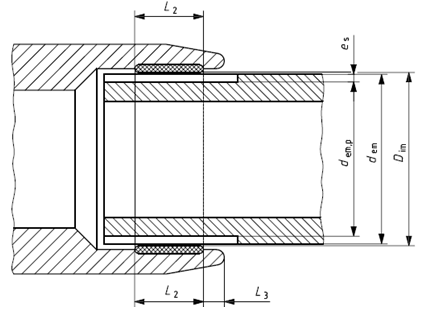 L2 – номинальная длина зоны сварки;  L3 – длина неоплавленной части фитингаDim = (Di,max + Di,min)/2dem = C/π , где C – длина окружности незачищенной трубыdem,p = Cp/π, где Cp – длина окружности трубы внутри фитингаes = (dem − dem,p)/2Рисунок А.1 – Размеры соединения раструбного конца фитинга и трубы Приложение В(обязательное)Диаграмма изменения энергии сварки от температуры окружающей средыРисунки В.1 и В.2 показывают различные формы графиков зависимости энергии от температуры (см. также Приложение С)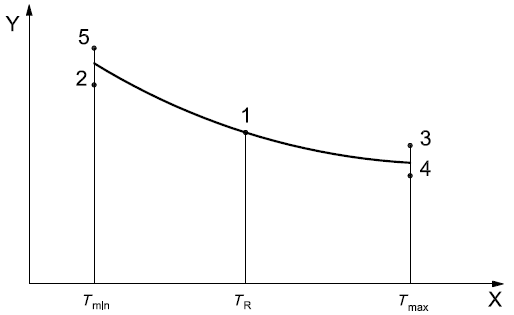 Х – температура; Y – энергия сваркиРисунок В.1 – График с плавным регулированием энергии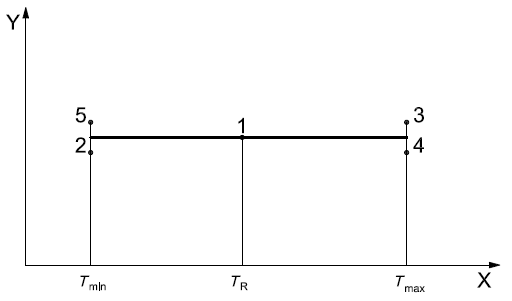 Х – температура; Y – энергия сваркиРисунок В.2 – График с постоянной энергиейПриложение С(обязательное)Условия подготовки труб и фитинговТаблица С.1 – Условия подготовки трубы и фитингаПриложение D(справочное)Определение электрических параметров получения сварного соединения с допусками используемой энергии, напряжения и тока по ИСО 12176-2D.1. Максимальная энергия при температуре окружающей среды, TaДля блоков управления с контролем энергии, энергия определяется как номинальная энергия плюс допуск.Для блоков управления с контролем напряжения, подаваемое напряжение вычисляется по формуле:Для блоков управления с контролем силы тока, сила подаваемого тока вычисляется по формуле:, гдеVmax	максимальное выходное напряжение блока управления, в вольтах (номинальное + допуск)Imax	 максимальный выходной ток, в амперах (номинальный + допуск)Rmin	 минимальное сопротивление, заявленное производителем, в Ом, при TRRmax	 максимальное сопротивление, заявленное производителем, в Ом,  при TRR	 сопротивление деталей, измеренное с помощью схемы четырехплечного моста сопротивления с данными, представленными в Таблице D.1, при температуре окружающей среды Ta, указанной для соединения.Процедура измерения сопротивления закладного нагревателя включает в себя:  использование измерительного оборудования при температуре окружающей среды (23 ± 2)ºC, кондиционирование фитинга при Tmax или Tmin и измерение сопротивления закладного нагревателя фитинга в течение 30 с после его извлечения из камеры кондиционирования.D.2 Минимальная энергия при температуре окружающей среды, TaДля блока управления с контролем энергии, энергия определяется как номинальная энергия минус допуск.Для блока управления с контролем напряжения, приложенное напряжение вычисляется по формуле:Для блоков управления с контролем тока, приложенный ток вычисляется по формуле:гдеVmin	 минимальное выходное напряжение, в вольтах (номинальное минус допуск)Imin	 минимальный выходной ток, в амперах,  (номинальный минус допуск)Rmin	 минимальное сопротивление, заявленное производителем, в Ом, при TRRmaх	 максимальное сопротивление, заявленное производителем, в Ом, при TRR	сопротивление, измеренное с помощью схемы четырехплечного моста сопротивления с характеристиками, представленными в Таблице D.1, фитинга кондиционированного при температуре окружающей среды Ta  установленной для соединения.Процедура измерения сопротивления закладного нагревателя включает в себя использование измерительного оборудования при температуре окружающей среды (23±2)ºC, кондиционирование фитинга при Tmax или Tmin и измерение сопротивления закладного нагревателя фитинга в течение 30 с после извлечения из места кондиционирования.Таблица D.1 – Характеристики моста сопротивленияПриложение ДА(справочное)Сведения о соответствии ссылочных международных стандартов национальным стандартам Российской Федерации (и действующим в этом качестве межгосударственным стандартам)Таблица ДА.1Библиография[1] ISO 12176-2 Plastics pipes and fittings -- Equipment for fusion jointing polyethylene systems -- Part 2: Electrofusion Федеральное агентствопо техническому регулированию и метрологииФедеральное агентствопо техническому регулированию и метрологииФедеральное агентствопо техническому регулированию и метрологииН А Ц И О Н А Л Ь Н Ы Й 
С Т А Н Д А Р Т 
Р О С С И Й С К О Й 
Ф Е Д Е Р А Ц И ИГОСТ Р ИСО11413-201НАЦИОНАЛЬНЫЙ СТАНДАРТ РОССИЙСКОЙ ФЕДЕРАЦИИТРУБЫ И ФИТИНГИ ПЛАСТМАССОВЫЕПодготовка контрольного образца сварного соединения полиэтиленовой трубы и фитинга с закладными нагревателямиPlastics pipes and fittings — Preparation of test piece assemblies between a polyethylene (PE) pipe and an electrofusion fittingДата введения _____________Номинальная толщина стенки, enммМинимальное время кондиционированиячen < 313 ≤ en < 838 ≤ en < 16616 ≤ en < 321032 ≤ en16УсловияТемператураокружающей среды, TaКонфигурация трубыaЗазорbЭнергияУсилие прижатияc1TRДлинномерная в бухтах или прямая в отрезках,   от условий поставкиC2контрольнаяобычное d2.1TminПрямая в в отрезках  C4номинальнаяобычная d2.2TminПрямая в в отрезках  C4минимальнаяминимальное3.1TmaxПрямая в в отрезках  C2номинальнаяобычное d3.2TmaxПрямая в в отрезках  C2максимальнаямаксимальное4TmaxПрямая в в отрезках  C4максимальнаяминимальное5TminДлинномерная в бухтах или прямая в отрезках,   от условий поставкиC2максимальнаямаксимальноеПримечание - Условия 1-5 применимы к графикам, показанным на Рисунках В.1 и В.2.Примечание - Условия 1-5 применимы к графикам, показанным на Рисунках В.1 и В.2.Примечание - Условия 1-5 применимы к графикам, показанным на Рисунках В.1 и В.2.Примечание - Условия 1-5 применимы к графикам, показанным на Рисунках В.1 и В.2.Примечание - Условия 1-5 применимы к графикам, показанным на Рисунках В.1 и В.2.Примечание - Условия 1-5 применимы к графикам, показанным на Рисунках В.1 и В.2.а    Другие формы, например, повторно округленные трубы, рассматриваются как прямые трубыb    В случае применения седловых отводов, зазор принимается равным нулюс    Применяется к соединениям с седловыми отводами, где нагрузка должна контролироватьсяd    В соответствии с инструкциями производителя а    Другие формы, например, повторно округленные трубы, рассматриваются как прямые трубыb    В случае применения седловых отводов, зазор принимается равным нулюс    Применяется к соединениям с седловыми отводами, где нагрузка должна контролироватьсяd    В соответствии с инструкциями производителя а    Другие формы, например, повторно округленные трубы, рассматриваются как прямые трубыb    В случае применения седловых отводов, зазор принимается равным нулюс    Применяется к соединениям с седловыми отводами, где нагрузка должна контролироватьсяd    В соответствии с инструкциями производителя а    Другие формы, например, повторно округленные трубы, рассматриваются как прямые трубыb    В случае применения седловых отводов, зазор принимается равным нулюс    Применяется к соединениям с седловыми отводами, где нагрузка должна контролироватьсяd    В соответствии с инструкциями производителя а    Другие формы, например, повторно округленные трубы, рассматриваются как прямые трубыb    В случае применения седловых отводов, зазор принимается равным нулюс    Применяется к соединениям с седловыми отводами, где нагрузка должна контролироватьсяd    В соответствии с инструкциями производителя а    Другие формы, например, повторно округленные трубы, рассматриваются как прямые трубыb    В случае применения седловых отводов, зазор принимается равным нулюс    Применяется к соединениям с седловыми отводами, где нагрузка должна контролироватьсяd    В соответствии с инструкциями производителя Диапазон,ОмДискретность,мОмТочностьот 0 до 10,10,25 % от показанийот 0 до1010,25 % от показанийот 0 до 100100,25 % от показанийОбозначение ссылочного международного стандартаСтепеньсоответствияОбозначение и наименование соответствующего национального стандартаИСО 4427-2–*ИСО 4427-3‒*ИСО 4437 MODГОСТ Р 50838-2009 Трубы из полиэтилена для газопроводов. Технические условияИСО 8085-2MODГОСТ Р 52779-2007 Детали соединительные из полиэтилена для газопроводов. Общие технические условияИСО 8085-3MODГОСТ Р 52779-2007 Детали соединительные из полиэтилена для газопроводов. Общие технические условияИСО 14531-1 ‒*ИСО 15494‒**Соответствующий национальный стандарт отсутствует. До его утверждения рекомендуется  использовать перевод на русский язык данного международного стандарта. Перевод данного международного стандарта находится в Федеральном информационном фонде технических регламентов и стандартов.	Примечание - В настоящей Таблице использовано условное обозначение степени соответствия стандартов  MOD - модифицированные стандарты.*Соответствующий национальный стандарт отсутствует. До его утверждения рекомендуется  использовать перевод на русский язык данного международного стандарта. Перевод данного международного стандарта находится в Федеральном информационном фонде технических регламентов и стандартов.	Примечание - В настоящей Таблице использовано условное обозначение степени соответствия стандартов  MOD - модифицированные стандарты.*Соответствующий национальный стандарт отсутствует. До его утверждения рекомендуется  использовать перевод на русский язык данного международного стандарта. Перевод данного международного стандарта находится в Федеральном информационном фонде технических регламентов и стандартов.	Примечание - В настоящей Таблице использовано условное обозначение степени соответствия стандартов  MOD - модифицированные стандарты.УДК  621.791.                 ОКС 25.160.10, 23.040.20; 75.200УДК  621.791.                 ОКС 25.160.10, 23.040.20; 75.200IDTКлючевые слова: сварка, фитинг, закладной нагреватель, контрольный образец, полиэтиленовая трубаКлючевые слова: сварка, фитинг, закладной нагреватель, контрольный образец, полиэтиленовая трубаКлючевые слова: сварка, фитинг, закладной нагреватель, контрольный образец, полиэтиленовая трубаРуководитель организации-разработчика:Директор ФГАУ «Научно-учебный центр «Сварка и контроль»при МГТУ им. Н.Э. Баумана»_________________Н.П. АлешинРуководитель разработки:Технический директор СРО НП «НАКС»_________________А.И. ЧупракИсполнитель: Директор Ассоциации сварщиков полимерных материалов_________________Е.И. Зайцева